Publicado en Bidasoa el 26/01/2021 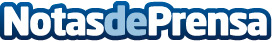 SunMedia comercializará los espacios publicitarios de UBEAT, la plataforma de entretenimiento de MediaproEl acuerdo permite a la adtech española ampliar su alcance entre millennials y centennials, principal audiencia de UBEAT. La plataforma de Mediapro especializada en contenido de entretenimiento, eSports y Gaming  crece este año más de un 200% en audiencia. El acuerdo se extiende a España y LATAM, siendo efectivo en los canales diferenciados que UBEAT tiene para ambas regionesDatos de contacto:Ana Navarrina Tejero609580452Nota de prensa publicada en: https://www.notasdeprensa.es/sunmedia-comercializara-los-espacios Categorias: Marketing Entretenimiento E-Commerce Gaming http://www.notasdeprensa.es